Publicado en Madrid el 26/11/2019 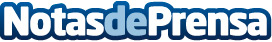 Las instalaciones deportivas del CIT (Club Internacional de Tenis) serán iluminadas por Led ProjectsLed Projects ha sido la empresa elegida, mediante Concurso Público, para ser la responsable de la renovación lumínica de las instalaciones deportivas del prestigioso Club Internacional de Tenis de Majadahonda (CIT)Datos de contacto:Juan Antonio Pérez Gómez671 40 69 42Nota de prensa publicada en: https://www.notasdeprensa.es/las-instalaciones-deportivas-del-cit-club Categorias: Madrid Tenis Otras Industrias http://www.notasdeprensa.es